I Guds øjne er vi ikke syndige. Vi er perfekte og elskede. 1.s.e.påske Værum kirkeSalmer: 408,218,238,,248,247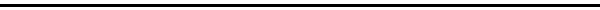 Kære menighedVi er inde i en historiefortælling, der fortsætter med at fortælle om ham det hele handler om. Selvom han er død. Han blev jo henrettet på et kors langfredag. Alligevel bliver de ved med at fortælle om ham. Nu er de samlede bag lukkede døre. De er bange for jødernes ledere, som sagtens kunne finde på at henrette flere. De ville af med hans tale om tilgivelse og om Guds kærlighed. Der står sikkert vagt ved dørene. Det har været farligt at mødes. Og så står han der bare. Trods lukkede og låste døre. Og det ér ham fra korset. Thomas kan selv prøve at mærke efter i såret i siden. Det er den korsfæstede Jesus, der nu er vendt tilbage som den opstandne Kristus.Fortællingerne vil simpelthen bare fortælle det vigtige, at han lever videre og det betyder at volden og ondskaben aldrig vil vinde. De kan korsfæste nok så mange. De vil ikke vinde. Det vil sandheden han fortalte om, at det drejer sig om at elske Gud og næsten som os selv. Teksterne mellem påske og pinse er beregnet til at bryde grænser med. De foregår i en indre samtale i troens rum. Når vi kigger os omkring i verden lige nu, så er der ingen fornuftig grund til ikke at blive bange og urolig. Det ser ud som om alting kan blive ødelagt og ondskab og vold ser ud til at være det mest udbredte. Vi kan ikke lade være med at tænke med gru og med forbøn for alle de mennesker der blev slået ihjel og såret forfærdeligt ved angrebene i Sri Lanka. Det onde synes at være den stærkeste magt. Had og vold bryder ud med voldsomhed hvor mennesker går fredeligt sammen.Det er derfor vi har en kristen tro, som siger at ondskaben er noget sekundært. Det første der er, er godheden og kærligheden og sandheden. Det onde vil aldrig kunne vinde fuldstændigt og afgørende. Fordi Gud findes, siger troen, vil det hele ende godt.Det er derfor vi har huse som kirken her. Vi bliver nødt til at samles og få at vide, at Gud aldrig er den, der vil slå ihjel og ødelægge. Ikke den Gud vi kender fra Jesus Kristus. Vi bliver nødt til at have en fortælling om, at han er i verden. Den tro gør verden til et sted, hvor vi kan føle os hjemme. Vi kan være trygge her, fordi vi tror og ved, at kærlighed og godhed er det mest oprindelige af alt. Langt stærkere end had og ondskab. Når jeg taler med de af mine bekendte som er ateister, og de forsøger at sige hvad det er for en Gud de ikke tror på, så må jeg hver gang sige, at den Gud tror jeg heller ikke på. Vi har så mange forestillinger om Gud. En almægtig Gud som vil hævne sig på syndere. Men det er ikke den kristne Gud. Husk hvad Jesus sagde på korset: Fader tilgiv dem. De ved ikke hvad de gør.Helle Joof, som I kender, blev i anledning af reformationsjubilæet i år bedt om at skrive sin udgave af Luthers lille Katekismus. Det er hun kommet godt fra, synes jeg. Hun skriver som en dejlig curlingmor til sine børn. Luthers lille katekismus var beregnet til børn. Det er Hellas også. Hun tænker på børnene med kærlighed og vil give dem livsmod. Et sted skriver hun:- Når vi overlader os til Guds kærlighed, så overtager Gud vores byrder og vores idé om, at vi er syndige. I Guds øjne er vi ikke syndige. Vi er perfekte og elskede. Men det har vi som mennesker svært ved at forstå. For vi dømmer ofte hinanden og os selv. Gud dømmer ikke. Vi kan trygt overlade alle vore tanker til ham.Jeg er glad for Hellas katekismus. Hun er konsekvent i sin tro på, at Gud er god og at det vil ende godt.Det jeg læste fra Hellas katekismus var om dåben. Hvad gavner dåben? Spørger Luther. Og så er det hun svarer med det jeg læste. Kirken har desværre i alt for høj grad mange gange gjort det modsatte af, hvad evangeliet siger. Kirken har i alt for høj grad været fordømmende og det hænger ved den i folks tanker. Her er Hella god. Hun siger det lige ud. Gud dømmer ikke. Vi kan trygt overlade vores tanker til ham og så ellers leve så godt vi kan uden at dømme andre eller dømme os selv. Vi er Guds børn.Hella siger om dåben:- Når vi døbes så siger vi højt, at vi er Guds børn. At vi tror på kærligheden, som altid vinder over ondskaben, som slet ikke findes. Ondskab er blot fraværet af kærlighed. Og kærligheden er altid lige om hjørnet. Lige på trapperne. Lige på læben. - Det er blot at åbne sig for den og takke for den. Gud hører altid vores bøn om kærlighed. Det er en dejlig mor der på den måde vil forklare sine børn, hvad kristendom er. Gud er kærlighed. Det siges igen og igen. Kristendom er en kærlighedsreligion. Så meget kærlighed, at Guds søn sætter livet til på korset for at forsvare menneskers ret til at se sig selv som Guds børn og forsøge at leve i overensstemmelse med det.Hella fik sproglige tæv af mange for sin katekismus. Der er altid nogle, der synes Gud skal være lidt skrappere end kærligheden. Der er altid nogle, der er parate til at dømme andre.Men der er ingen der skal kaste med sten, siger Jesus det sted, hvor han forsvarer en kvinde, som nogle retfærdige vil straffe.Sådan siger Hella videre om dåben:- Ingen skal dømmes. Det er en idé, mennesker har fundet på. Der er intet Helvede andet end det, vi selv skaber på jorden, fordi vi tror, at kærligheden er begrænset. Fordi vi tror, at der ikke er nok til os alle. Der er nok. Både af luft og vand og mad og kærlighed.Og så får hun lige sat noget vigtig på plads, når hun til sidst siger sådan her om vandets betydning i dåben:- Vandet symboliserer den renselse, som gør, at vi synes, vi kan være bekendt at møde Gud. Det er et ritual, vi selv har lavet. Det er dejligt at føle sig ren. At komme op fra havet eller at tage et koldt styrtebad en varm sommerdag. Men Gud tager også imod os, når vi er møgbeskidte, både udenpå og indeni. Gud skelner ikke mellem ren og uren. Det er noget, mennesker har fundet på. - Døden betyder, at vi forlader vores krop og går over i en anden form. Intet forsvinder. Vi har altid været her og vil altid være her.Jeg synes Hella kæmper bravt som et almindeligt troende menneske med at sætte ord på, hvad det vil sige at være et døbt menneske. Der er en renhed i hendes tekst og en tro på, at Gud betyder glæde og fuldendelse i denne verden.Så bliver vores kristentro til en tro, der gør verden hjemlig og tryg trods al den uro og ondskab, der findes. Vi skal leve taknemmeligt dag for dag og øve os i aldrig at miste troen, men vælge den til igen og igen, når vi er lige ved at miste den.Og så ellers arbejde på at få troen til at vokse. At tro er at være tro. Tro mod sin elskede, sine børn, sine venner, sine naboer, sit land og sig selv. Og at tro er at tro, at Gud er større og står inde for sandheden.Jeg læste engang noget Iben Tranholm skrev om troen. Det kunne jeg godt lide at læse og arbejde med. Hun skriver:- Moderne kristendom har en slags slogan om, at det ikke gør noget, vi ikke tror på Gud, for Gud tror på os. Det er kun en halv sandhed og vanvittigt uambitiøst. Det svarer til at få en Ferrari og skifte motoren ud med den, der sidder i en Fiat Panda. Gud vil os altid det bedste, men hvis vi ikke selv arbejder med på vores tro, virker den ikke.Det er altså ikke dumt sagt.Bliver en person interviewet om tro, kommer det næsten altid til at handle om tvivl. Der er stærk tendens til at glorificere tvivl. Vi priser tvivlens nådegave, mens tro bliver noget svært og tilkæmpet. Mange opfatter endda tro uden tvivl som farlig og ”blind”. Ja, det kommer da an på, hvad man tror på. Nøjes vi med kristendommens barnedåbstro, så handler det om at vi tror på, at Gud i dåben har antaget os som sine børn, sådan som det snart skal lyde til alle forårets konfirmander. Vi kan leve og tro, at Gud vil det gode i denne verden. Og så ellers bruge resten af livet på at blive god selv, blive et godt menneske. Det er vist det, det handler allermest om for hver og en af os. At blive en næste for den anden. Og en næste for den, der har brug for os.Amen